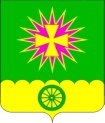 АДМИНИСТРАЦИЯ Нововеличковского сельского поселения Динского района ПОСТАНОВЛЕНИЕот 19.02.2024							              № 55станица НововеличковскаяО проведении муниципальной разовой специализированной розничной ярмарки на территории Нововеличковского сельского поселения Динского района В соответствии с Федеральными законами от 06 октября 2003 года                     № 131-ФЗ «Об общих принципах организации местного самоуправления в Российской Федерации», от 28 декабря 2009 года № 381-ФЗ «Об основах государственного регулирования торговой деятельности в Российской Федерации», Законом Краснодарского края от 01 марта 2011 года № 2195-КЗ «Об организации деятельности розничных рынков, ярмарок агропромышленных выставок-ярмарок на территории Краснодарского края», руководствуясь Уставом Нововеличковского сельского поселения Динского района, п о с т а н о в л я ю:  1. Провести на территории Нововеличковского сельского поселения Динского района муниципальную разовую специализированную розничную ярмарку (далее-ярмарка), по адресу: Динской район, станица Нововеличковская ул. Красная (от ул.Луначарского до ул. Бежко) с 06 марта по 09 марта 2024 года с 8.00 часов до 19.00 часов.2. Определить:2.1 организатор ярмарки – администрация Нововеличковского сельского поселения Динского района (353212, Краснодарский край, Динской район, станица Нововеличковская, ул. Красная, 53, телефон/факс 8 (86162) 76-7-62, электронный адрес: novovelsp@yandex.ru);2.2 количество торговых мест на ярмарке - 20;2.3 виды товаров, планируемых к реализации на ярмарке: продукция растениеводства, садоводства, выращенная юридическими лицами или индивидуальными предпринимателями, зарегистрированными в установленном законодательством Российской Федерации порядке, а также гражданами, ведущими крестьянские (фермерские) и личные подсобные хозяйства.3. Специалисту общего отдела администрации Нововеличковского сельского поселения (Л.С.Моренченко):3.1 разработать и утвердить план мероприятий по организации ярмарки;3.2 определить режим работы ярмарки, а также порядок организации ярмарки и порядок предоставления торговых мест на ярмарке, продаже товаров (выполнения работ, оказания услуг).3.3 обеспечить:3.3.1 размещение торговых мест на ярмарке с соблюдением норм и правил пожарной безопасности, охраны общественного порядка, санитарно-эпидемиологического благополучия населения;3.3.2 надлежащее санитарно-техническое состояние торговых мест на ярмарке;3.3.3 доступность торговых мест на ярмарке для инвалидов в соответствии с законодательством Российской Федерации;3.4 продажу товаров (выполнение работ, оказание услуг) на ярмарочной площадке, оборудованной подъездами для погрузочно-разгрузочных работ, отвечающих одновременно следующим условиям:подъезды для погрузочно-разгрузочных работ должны обеспечивать безопасный проезд транспортных средств к местам разгрузки товаров;подъезды для погрузочно-разгрузочных работ не должны быть загромождены грузами, мусором, должны своевременно очищаться от снега и льда;подъезды для погрузочно-разгрузочных работ должны быть освещены в темное время суток.4. Общему отделу администрации Нововеличковского сельского поселения Динского района (Калитка) разместить настоящее постановление на официальном сайте Нововеличковского сельского поселения Динского района.5. Контроль за выполнением настоящего постановления возложить на заместителя главы администрации Нововеличковского сельского поселения (И.Л.Кочетков).6. Настоящее постановление вступает в силу со дня его подписания.Глава Нововеличковского сельского поселения									Г.М.Кова